Today in Class: A. Pauluslibrary.weebly.com	Search Ranney Resources tab -> Everything, In the Library, DatabasesB. Browse the two specific databases: 	Issues -click Topics to see a full list	-Once you’ve selected a topic, use the Topics navigation on the left to go deeper. Points of View -click Show All to see a full list-Once you’ve selected a topic, use the Related Items to go deeper. 	*If ever asked to sign in from home, please use ranney/library as username/password. C. Select a few (more than two) possible topics: 	1.______________________________________________________________	2.______________________________________________________________	3.______________________________________________________________	4.______________________________________________________________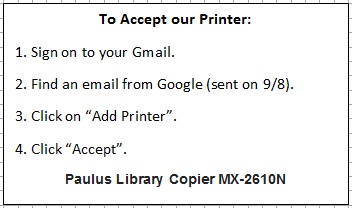 D. Take a quick quiz: Works Cited Multiple Choice. 	Physical Library	10,000 Books	Audiobooks	DVDs	Newspapers	MagazinesVirtual Library	15,000 eBooks	Databases		Newspapers/Magazines		Academic Journals		Videos, etc. Please note: If you want/need something we don’t have, just ask and we will get it for you Please note: If you want/need something we don’t have, just ask and we will get it for you 